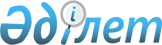 О внесении изменений в решение 14 сессии Осакаровского районного маслихата от 14 декабря 2012 года N 137 "О районном бюджете на 2013-2015 годы"
					
			С истёкшим сроком
			
			
		
					Решение 17 сессии Осакаровского районного маслихата Карагандинской области от 29 марта 2013 года N 173. Зарегистрировано Департаментом юстиции Карагандинской области 9 апреля 2013 года N 2294. Прекращено действие в связи с истечением срока
      В соответствии с Бюджетным кодексом Республики Казахстан от 4 декабря 2008 года, Законом Республики Казахстан от 23 января 2001 года "О местном государственном управлении и самоуправлении в Республике Казахстан", районный маслихат РЕШИЛ:
      1. Внести в решение 14 сессии Осакаровского районного маслихата от 14 декабря 2012 года N 137 "О районном бюджете на 2013-2015 годы" (зарегистрировано в Реестре государственной регистрации нормативных правовых актов за N 2069, опубликовано в газете "Сельский труженик" от 29 декабря 2012 года N 52 (7328)) следующие изменения:
      1) в пункте 1:
      в подпункте 1):
      цифры "3 573 960" заменить цифрами "3 469 717";
      цифры "3 031 828" заменить цифрами "2 927 585";
      в подпункте 2):
      цифры "3 573 960" заменить цифрами "3 553 035";
      в подпункте 3):
      цифры "23 070" заменить цифрами "23 790";
      цифры "10 684" заменить цифрами "9 964";
      в подпункте 5):
      цифры "23 070" заменить цифрами "107 108";
      в подпункте 6):
      цифры "23 070" заменить цифрами "107 108";
      цифры "10 684" заменить цифрами "9 964";
      цифру "0" заменить цифрами "83 318";
      2) приложения 1, 4, 5 к указанному решению изложить в новой редакции согласно приложениям 1, 2, 3 к настоящему решению.
      2. Настоящее решение вводится в действие с 1 января 2013 года. Районный бюджет на 2013 год Целевые трансферты и бюджетный кредит
бюджету района на 2013 год Расходы по аппаратам акимов поселков, аулов (сел),
аульных (сельских) округов района на 2013 год
					© 2012. РГП на ПХВ «Институт законодательства и правовой информации Республики Казахстан» Министерства юстиции Республики Казахстан
				
      Председатель сессии

А. Цебер

      Секретарь районного маслихата

К. Саккулаков
Приложение 1
к решению 17 сессии
Осакаровского районного маслихата
от 29 марта 2013 года N 173
Приложение 1
к решению 14 сессии
Осакаровского районного маслихата
от 14 декабря 2012 года N 137
Категория
Категория
Категория
Категория
Сумма, тысяч тенге
Класс
Класс
Класс
Сумма, тысяч тенге
Подкласс
Подкласс
Сумма, тысяч тенге
Наименование
Сумма, тысяч тенге
1
2
3
4
5
1. ДОХОДЫ
3469717
1
Налоговые поступления
533144
01
Подоходный налог 
126958
2
Индивидуальный подоходный налог
126958
03
Социальный налог
111300
1
Социальный налог
111300
04
Налоги на собственность
266754
1
Налоги на имущество 
207223
3
Земельный налог
7778
4
Налог на транспортные средства
39983
5
Единый земельный налог
11770
05
Внутренние налоги на товары, работы и услуги
23532
2
Акцизы
3742
3
Поступления за использование природных и других ресурсов
12000
4
Сборы за ведение предпринимательской и профессиональной деятельности
7790
08
Обязательные платежи, взимаемые за совершение юридически значимых действий и (или) выдачу документов уполномоченными на то государственными органами или должностными лицами 
4600
1
Государственная пошлина
4600
2
Неналоговые поступления 
4488
01
Доходы от государственной собственности
1626
1
Поступления части чистого дохода государственных предприятий
164
5
Доходы от аренды имущества, находящегося в государственной собственности
1462
06
Прочие неналоговые поступления
2862
1
Прочие неналоговые поступления
2862
3
Поступления от продажи основного капитала
4500
03
Продажа земли и нематериальных активов
4500
1
Продажа земли 
4500
4
Поступления трансфертов 
2927585
02
Трансферты из вышестоящих органов государственного управления
2927585
2
Трансферты из областного бюджета
2927585
Функциональная группа
Функциональная группа
Функциональная группа
Функциональная группа
Функциональная группа
Сумма, тысяч тенге
Функциональная подгруппа
Функциональная подгруппа
Функциональная подгруппа
Функциональная подгруппа
Сумма, тысяч тенге
Администратор бюджетных программ
Администратор бюджетных программ
Администратор бюджетных программ
Сумма, тысяч тенге
Программа
Программа
Сумма, тысяч тенге
Наименование
Сумма, тысяч тенге
II. Затраты
3553035
01
Государственные услуги общего характера
337523
1
Представительные, исполнительные и другие органы, выполняющие общие функции государственного управления
298871
112
Аппарат маслихата района (города областного значения)
18051
001
Услуги по обеспечению деятельности маслихата района (города областного значения)
13356
002
Создание информационных систем
884
003
Капитальные расходы государственного органа
3811
122
Аппарат акима района (города областного значения)
69674
001
Услуги по обеспечению деятельности акима района (города областного значения)
59176
002
Создание информационных систем
2232
003
Капитальные расходы государственного органа
8266
123
Аппарат акима района в городе, города районного значения, поселка, аула (села), аульного (сельского) округа
211146
001
Услуги по обеспечению деятельности акима района в городе, города районного значения, поселка, аула (села), аульного (сельского) округа
209855
022
Капитальные расходы государственного органа
140
024
Создание информационных систем
1151
2
Финансовая деятельность
23407
452
Отдел финансов района (города областного значения)
23407
001
Услуги по реализации государственной политики в области исполнения бюджета района (города областного значения) и управления коммунальной собственностью района (города областного значения)
15015
002
Создание информационных систем
1652
003
Проведение оценки имущества в целях налогообложения
938
011
Учет, хранение, оценка и реализация имущества, поступившего в коммунальную собственность
3212
018
Капитальные расходы государственного органа
2590
5
Планирование и статистическая деятельность
15245
453
Отдел экономики и бюджетного планирования района (города областного значения)
15245
001
Услуги по реализации государственной политики в области формирования и развития экономической политики, системы государственного планирования и управления района (города областного значения)
14825
002
Создание информационных систем
420
02
Оборона
9977
1
Военные нужды
2365
122
Аппарат акима района (города областного значения)
2365
005
Мероприятия в рамках исполнения всеобщей воинской обязанности
2365
2
Организация работы по чрезвычайным ситуациям
7612
122
Аппарат акима района (города областного значения)
7612
006
Предупреждение и ликвидация чрезвычайных ситуаций масштаба района (города областного значения)
5612
007
Мероприятия по профилактике и тушению степных пожаров районного (городского) масштаба, а также пожаров в населенных пунктах, в которых не созданы органы государственной противопожарной службы
2000
03
Общественный порядок, безопасность, правовая, судебная, уголовно-исполнительная деятельность
625
9
Прочие услуги в области общественного порядка и безопасности
625
458
Отдел жилищно-коммунального хозяйства, пассажирского транспорта и автомобильных дорог района (города областного значения)
625
021
Обеспечение безопасности дорожного движения в населенных пунктах
625
04
Образование
1994223
1
Дошкольное воспитание и обучение 
213737
471
Отдел образования, физической культуры и спорта района (города областного значения)
213737
003
Обеспечение деятельности организаций дошкольного воспитания и обучения
110449
040
Реализация государственного образовательного заказа в дошкольных организациях образования
103288
2
Начальное, основное среднее и общее среднее образование
1708704
123
Аппарат акима района в городе, города районного значения, поселка, аула (села), аульного (сельского) округа
300
005
Организация бесплатного подвоза учащихся до школы и обратно в аульной (сельской) местности
300
471
Отдел образования, физической культуры и спорта района (города областного значения)
1708404
004
Общеобразовательное обучение 
1660196
005
Дополнительное образование для детей и юношества 
48208
9
Прочие услуги в области образования
71782
471
Отдел образования, физической культуры и спорта района (города областного значения)
66287
008
Информатизация системы образования в государственных учреждениях образования района (города областного значения)
3340
009
Приобретение и доставка учебников, учебно-методических комплексов для государственных учреждений образования района (города областного значения)
18177
020
Ежемесячная выплата денежных средств опекунам (попечителям) на содержание ребенка-сироты (детей-сирот), и ребенка (детей), оставшегося без попечения родителей 
19793
067
Капитальные расходы подведомственных государственных учреждений и организаций
24457
068
Обеспечение повышения компьютерной грамотности населения
520
472
Отдел строительства, архитектуры и градостроительства района (города областного значения)
5495
037
Строительство и реконструкция объектов образования
5495
06
Социальная помощь и социальное обеспечение
128190
2
Социальная помощь
109489
451
Отдел занятости и социальных программ района (города областного значения)
109489
002
Программа занятости
17503
003
Оказание ритуальных услуг по захоронению умерших Героев Советского Союза, "Халық Қаһарманы", Героев Социалистического труда, награжденных Орденом Славы трех степеней и орденом "Отан" из числа участников и инвалидов войны
55
004
Оказание социальной помощи на приобретение топлива специалистам здравоохранения, образования, социального обеспечения, культуры, спорта и ветеринарии в сельской местности в соответствии с законодательством Республики Казахстан
7440
005
Государственная адресная социальная помощь
6387
006
Оказание жилищной помощи
6058
007
Социальная помощь отдельным категориям нуждающихся граждан по решениям местных представительных органов
8354
010
Материальное обеспечение детей-инвалидов, воспитывающихся и обучающихся на дому
315
014
Оказание социальной помощи нуждающимся гражданам на дому
34380
016
Государственные пособия на детей до 18 лет
14813
017
Обеспечение нуждающихся инвалидов обязательными гигиеническими средствами и предоставление услуг специалистами жестового языка, индивидуальными помощниками в соответствии с индивидуальной программой реабилитации инвалида
12290
023
Обеспечение деятельности центров занятости населения
1894
9
Прочие услуги в области социальной помощи и социального обеспечения
18701
451
Отдел занятости и социальных программ района (города областного значения)
18701
001
Услуги по реализации государственной политики на местном уровне в области обеспечения занятости и реализации социальных программ для населения
15193
011
Оплата услуг по зачислению, выплате и доставке пособий и других социальных выплат
724
012
Создание информационных систем
2784
07
Жилищно-коммунальное хозяйство
714838
2
Коммунальное хозяйство
664405
123
Аппарат акима района в городе, города районного значения, поселка, аула (села), аульного (сельского) округа
6084
014
Организация водоснабжения населенных пунктов
6084
458
Отдел жилищно-коммунального хозяйства, пассажирского транспорта и автомобильных дорог района (города областного значения)
7392
012
Функционирование системы водоснабжения и водоотведения
7392
472
Отдел строительства, архитектуры и градостроительства района (города областного значения)
650929
058
Развитие системы водоснабжения и водоотведения в сельских населенных пунктах
650929
3
Благоустройство населенных пунктов
50433
123
Аппарат акима района в городе, города районного значения, поселка, аула (села), аульного (сельского) округа
50433
008
Освещение улиц населенных пунктов
33474
009
Обеспечение санитарии населенных пунктов
2600
010
Содержание мест захоронений и погребение безродных
63
011
Благоустройство и озеленение населенных пунктов
14296
08
Культура, спорт, туризм и информационное пространство
172665
1
Деятельность в области культуры
97806
455
Отдел культуры и развития языков района (города областного значения)
97806
003
Поддержка культурно-досуговой работы
97806
2
Спорт
5497
471
Отдел образования, физической культуры и спорта района (города областного значения)
5497
014
Проведение спортивных соревнований на районном (города областного значения) уровне
3738
015
Подготовка и участие членов сборных команд района (города областного значения) по различным видам спорта на областных спортивных соревнованиях
1759
3
Информационное пространство
46918
455
Отдел культуры и развития языков района (города областного значения)
41346
006
Функционирование районных (городских) библиотек
41346
456
Отдел внутренней политики района (города областного значения)
5572
002
Услуги по проведению государственной информационной политики через газеты и журналы
5000
005
Услуги по проведению государственной информационной политики через телерадиовещание
572
9
Прочие услуги по организации культуры, спорта, туризма и информационного пространства
22444
455
Отдел культуры и развития языков района (города областного значения)
10722
001
Услуги по реализации государственной политики на местном уровне в области развития языков и культуры 
4702
002
Создание информационных систем
400
032
Капитальные расходы подведомственных государственных учреждений и организаций
5620
456
Отдел внутренней политики района (города областного значения)
11722
001
Услуги по реализации государственной политики на местном уровне в области информации, укрепления государственности и формирования социального оптимизма граждан
6013
003
Реализация мероприятий в сфере молодежной политики
5000
004
Создание информационных систем
529
006
Капитальные расходы государственного органа
180
10
Сельское, водное, лесное, рыбное хозяйство, особо охраняемые природные территории, охрана окружающей среды и животного мира, земельные отношения
78343
1
Сельское хозяйство
23616
453
Отдел экономики и бюджетного планирования района (города областного значения)
8647
099
Реализация мер по оказанию социальной поддержки специалистов
8647
474
Отдел сельского хозяйства и ветеринарии района (города областного значения)
14969
001
Услуги по реализации государственной политики на местном уровне в сфере сельского хозяйства и ветеринарии
11609
002
Создание информационных систем
465
003
Капитальные расходы государственного органа
195
012
Проведение мероприятий по идентификации сельскохозяйственных животных 
2700
6
Земельные отношения
11507
463
Отдел земельных отношений района (города областного значения)
11507
001
Услуги по реализации государственной политики в области регулирования земельных отношений на территории района (города областного значения)
11003
005
Создание информационных систем
100
007
Капитальные расходы государственного органа
404
9
Прочие услуги в области сельского, водного, лесного, рыбного хозяйства, охраны окружающей среды и земельных отношений
43220
474
Отдел сельского хозяйства и ветеринарии района (города областного значения)
43220
013
Проведение противоэпизоотических мероприятий
43220
11
Промышленность, архитектурная, градостроительная и строительная деятельность
14022
2
Архитектурная, градостроительная и строительная деятельность
14022
472
Отдел строительства, архитектуры и градостроительства района (города областного значения)
14022
001
Услуги по реализации государственной политики в области строительства, архитектуры и градостроительства на местном уровне
13409
002
Создание информационных систем
363
015
Капитальные расходы государственного органа
250
12
Транспорт и коммуникации
35594
1
Автомобильный транспорт
33638
123
Аппарат акима района в городе, города районного значения, поселка, аула (села), аульного (сельского) округа
18182
013
Обеспечение функционирования автомобильных дорог в городах районного значения, поселках, аулах (селах), аульных (сельских) округах
18182
458
Отдел жилищно-коммунального хозяйства, пассажирского транспорта и автомобильных дорог района (города областного значения)
15456
023
Обеспечение функционирования автомобильных дорог
15456
9
Прочие услуги в сфере транспорта и коммуникаций
1956
458
Отдел жилищно-коммунального хозяйства, пассажирского транспорта и автомобильных дорог района (города областного значения)
1956
037
Субсидирование пассажирских перевозок по социально значимым городским (сельским), пригородным и внутрирайонным сообщениям
1956
13
Прочие
64113
3
Поддержка предпринимательской деятельности и защита конкуренции
9973
469
Отдел предпринимательства района (города областного значения)
9973
001
Услуги по реализации государственной политики на местном уровне в области развития предпринимательства и промышленности
6322
002
Создание информационных систем
1031
004
Капитальные расходы государственного органа
2620
9
Прочие
54140
452
Отдел финансов района (города областного значения)
10842
012
Резерв местного исполнительного органа района (города областного значения) 
10842
458
Отдел жилищно-коммунального хозяйства, пассажирского транспорта и автомобильных дорог района (города областного значения)
35510
001
Услуги по реализации государственной политики на местном уровне в области жилищно-коммунального хозяйства, пассажирского транспорта и автомобильных дорог
8521
020
Создание информационных систем
585
040
Реализация мер по содействию экономическому развитию регионов в рамках Программы " Развитие регионов"
26404
471
Отдел образования, физической культуры и спорта района (города областного значения)
7788
001
Услуги по обеспечению деятельности отдела образования, физической культуры и спорта
7403
002
Создание информационных систем
385
15
Трансферты
2922
1
Трансферты
2922
452
Отдел финансов района (города областного значения)
2922
006
Возврат неиспользованных (недоиспользованных) целевых трансфертов
2922
16
Погашение займов
9964
1
Погашение займов
9964
452
Отдел финансов района (города областного значения)
9964
008
Погашение долга местного исполнительного органа перед вышестоящим бюджетом
9964
III. Чистое бюджетное кредитование
23790
Бюджетные кредиты 
33754
Погашение бюджетных кредитов
9964
10
Сельское, водное, лесное, рыбное хозяйство, особо охраняемые природные территории, охрана окружающей среды и животного мира, земельные отношения
33754
1
Сельское хозяйство
33754
453
Отдел экономики и бюджетного планирования района (города областного значения)
33754
006
Бюджетные кредиты для реализации мер социальной поддержки специалистов
33754
Категория
Категория
Категория
Категория
Сумма, тысяч тенге
Класс
Класс
Класс
Сумма, тысяч тенге
Подкласс
Подкласс
Сумма, тысяч тенге
Наименование
Сумма, тысяч тенге
1
2
3
4
5
Погашение бюджетных кредитов
9964
5
Погашение бюджетных кредитов
9964
01
Погашение бюджетных кредитов
9964
1
Погашение бюджетных кредитов, выданных из государственного бюджета
9964
Функциональная группа
Функциональная группа
Функциональная группа
Функциональная группа
Функциональная группа
Сумма, тысяч тенге
Функциональная подгруппа
Функциональная подгруппа
Функциональная подгруппа
Функциональная подгруппа
Сумма, тысяч тенге
Администратор бюджетных программ
Администратор бюджетных программ
Администратор бюджетных программ
Сумма, тысяч тенге
Программа
Программа
Сумма, тысяч тенге
Наименование
Сумма, тысяч тенге
1
2
3
4
5
6
IV. Сальдо по операциям с финансовыми активами
0
Приобретение финансовых активов 
0
Категория
Категория
Категория
Категория
Сумма, тысяч тенге
Класс
Класс
Класс
Сумма, тысяч тенге
Подкласс
Подкласс
Сумма, тысяч тенге
Наименование
Сумма, тысяч тенге
1
2
3
4
5
Поступление от продажи финансовых активов государства
0
Наименование
Сумма, тысяч тенге
1
2
V. Дефицит (профицит) бюджета
-107108
VI. Финансирование дефицита (использование профицита) бюджета
107108Приложение 2
к решению 17 сессии
Осакаровского районного маслихата
от 29 марта 2013 года N 173
Приложение 4
к решению 14 сессии
Осакаровского районного маслихата
от 14 декабря 2012 года N 137
Наименование
Сумма, тысяч тенге
1
2
Всего
855941
в том числе:
Целевые текущие трансферты из республиканского бюджета
199302
Целевые трансферты на развитие из республиканского бюджета
424236
Целевые трансферты на развитие из областного бюджета
196693
Целевые текущие трансферты из областного бюджета
1956
Бюджетный кредит из республиканского бюджета
33754
Целевые текущие:
201258
Из республиканского бюджета:
199302
в том числе:
Отдел образования, физической культуры и спорта района
109772
На оснащение учебным оборудованием кабинетов физики, химии, биологии в государственных учреждениях основного среднего и общего среднего образования
16388
На повышение оплаты труда учителям, прошедшим повышение квалификации по учебных программ АОО "Назарбаев Интеллектуальные школы"
11164
На ежемесячные выплаты денежных средств опекунам (попечителям) на содержание ребенка сироты (детей-сирот), и ребенка (детей), оставшегося без попечения родителей
19793
На реализацию государственного образовательного заказа в дошкольных организациях образования
31743
На увеличение размера доплаты за квалификационную категорию, учителям школ и воспитателям дошкольных организаций образования
30684
Отдел занятости и социальных программ района
11259
На введение стандартов специальных социальных услуг
11259
Отдел экономики и бюджетного планирования района
8647
На реализацию мер по оказанию социальной поддержки специалистов социальной сферы сельских населенных пунктов 
8647
Отдел сельского хозяйства и ветеринарии района
43220
На проведение противоэпизоотических мероприятий
43220
Отдел жилищно-коммунального хозяйства, пассажирского транспорта и автомобильных дорог района
26404
На реализацию мер по содействию экономическому развитию регионов в рамках Программы "Развития регионов" на 2012 год
26404
Из областного бюджета
1956
Отдел жилищно-коммунального хозяйства, пассажирского транспорта и автомобильных дорог района
1956
Субсидирование пассажирских перевозок по социально значимым городским (сельским), пригородным и внутрирайонным сообщениям
1956
Целевые трансферты на развитие из республиканского бюджета:
424236
в том числе:
Отдел строительства, архитектуры и градостроительства района
424236
На развитие системы водоснабжения и водоотведения
424236
Целевые трансферты на развитие из областного бюджета:
196693
Отдел строительства, архитектуры и градостроительства района
196693
Реконструкция водопроводных сетей пятая очередь поселок Осакаровка
90633
Реконструкция водопроводных сетей села Карагайлы
59324
Реконструкция водопроводных сетей села Сарыозек
46736
Бюджетный кредит
33754
Из республиканского бюджета
33754
Отдел экономики и бюджетного планирования района
33754
Бюджетный кредит для реализации мер социальной поддержки специалистов
33754Приложение 3
к решению 17 сессии
Осакаровского районного маслихата
от 29 марта 2013 года N 173
Приложение 5
к решению 14 сессии
Осакаровского районного маслихата
от 14 декабря 2012 года N 137
Наименование
Расходы, тысяч тенге
1
2
Аппарат акима поселка Осакаровка
57836
Услуги по обеспечению деятельности акима района в городе, города районного значения, поселка, аула (села), аульного (сельского) округа
18836
Создание информационных систем
45
Жилищно-коммунальное хозяйство
27377
Освещение улиц населенных пунктов
15318
Обеспечение санитарии населенных пунктов
1600
Содержание мест захоронений и погребение безродных
63
Благоустройство и озеленение населенных пунктов
10396
Транспорт и коммуникаций
11578
Автомобильный транспорт
11578
Аппарат акима района в городе, города районного значения, поселка, аула (села), аульного (сельского) округа
11578
Обеспечение функционирования автомобильных дорог в городах районного значения, поселках, аулах (селах), аульных (сельских) округах
11578
Аппарат акима поселка Молодежный
33113
Услуги по обеспечению деятельности акима района в городе, города районного значения, поселка, аула (села), аульного (сельского) округа
14983
Создание информационных систем
45
Жилищно-коммунальное хозяйство
11481
Освещение улиц населенных пунктов
9231
Обеспечение санитарии населенных пунктов
1000
Благоустройство и озеленение населенных пунктов
1250
Транспорт и коммуникаций
6604
Автомобильный транспорт
6604
Аппарат акима района в городе, города районного значения, поселка, аула (села), аульного (сельского) округа
6604
Обеспечение функционирования автомобильных дорог в городах районного значения, поселках, аулах (селах), аульных (сельских) округах
6604
Аппарат акима Батпактинского сельского округа
10322
Услуги по обеспечению деятельности акима района в городе, города районного значения, поселка, аула (села), аульного (сельского) округа
8855
Создание информационных систем
46
Жилищно-коммунальное хозяйство
1421
Организация водоснабжения в населенных пунктах
759
Освещение улиц населенных пунктов
462
Благоустройство и озеленение населенных пунктов
200
Аппарат акима Пионерского сельского округа
15069
Услуги по обеспечению деятельности акима района в городе, города районного значения, поселка, аула (села), аульного (сельского) округа
8998
Создание информационных систем
46
Жилищно-коммунальное хозяйство
6025
Организация водоснабжения в населенных пунктах
5325
Освещение улиц населенных пунктов
500
Благоустройство и озеленение населенных пунктов
200
Аппарат акима сельского округа Есиль
11240
Услуги по обеспечению деятельности акима района в городе, города районного значения, поселка, аула (села), аульного (сельского) округа
10311
Создание информационных систем
46
Жилищно-коммунальное хозяйство
883
Освещение улиц населенных пунктов
783
Благоустройство и озеленение населенных пунктов
100
Аппарат акима сельского округа Сункар
8555
Услуги по обеспечению деятельности акима района в городе, города районного значения, поселка, аула (села), аульного (сельского) округа
8410
Создание информационных систем
45
Жилищно-коммунальное хозяйство
100
Благоустройство и озеленение населенных пунктов
100
Аппарат акима Маржанкульского сельского округа 
7450
Услуги по обеспечению деятельности акима района в городе, города районного значения, поселка, аула (села), аульного (сельского) округа
7035
Создание информационных систем
45
Жилищно-коммунальное хозяйство
370
Освещение улиц населенных пунктов
270
Благоустройство и озеленение населенных пунктов
100
Аппарат акима Озерного сельского округа 
8865
Услуги по обеспечению деятельности акима района в городе, города районного значения, поселка, аула (села), аульного (сельского) округа
8269
Капитальные расходы государственного органа
140
Создание информационных систем
46
Жилищно-коммунальное хозяйство
410
Освещение улиц населенных пунктов
210
Благоустройство и озеленение населенных пунктов
200
Аппарат акима Кундуздинского сельского округа 
8856
Услуги по обеспечению деятельности акима района в городе, города районного значения, поселка, аула (села), аульного (сельского) округа
7476
Создание информационных систем
45
Жилищно-коммунальное хозяйство
1335
Освещение улиц населенных пунктов
1265
Благоустройство и озеленение населенных пунктов
70
Аппарат акима Чапаевского сельского округа 
5693
Услуги по обеспечению деятельности акима района в городе, города районного значения, поселка, аула (села), аульного (сельского) округа
5648
Создание информационных систем
45
Аппарат акима Николаевского сельского округа 
8652
Услуги по обеспечению деятельности акима района в городе, города районного значения, поселка, аула (села), аульного (сельского) округа
7779
Создание информационных систем
45
Организация бесплатного подвоза учащихся до школы и обратно в аульной (сельской) местности
300
Жилищно-коммунальное хозяйство
528
Освещение улиц населенных пунктов
428
Благоустройство и озеленение населенных пунктов
100
Аппарат акима сельского округа Карагайлы 
9221
Услуги по обеспечению деятельности акима района в городе, города районного значения, поселка, аула (села), аульного (сельского) округа
8889
Создание информационных систем
45
Жилищно-коммунальное хозяйство
287
Освещение улиц населенных пунктов
107
Благоустройство и озеленение населенных пунктов
180
Аппарат акима Садового сельского округа 
9068
Услуги по обеспечению деятельности акима района в городе, города районного значения, поселка, аула (села), аульного (сельского) округа
8473
Создание информационных систем
45
Жилищно-коммунальное хозяйство
550
Освещение улиц населенных пунктов
450
Благоустройство и озеленение населенных пунктов
100
Аппарат акима сельского округа Сарыозек 
7878
Услуги по обеспечению деятельности акима района в городе, города районного значения, поселка, аула (села), аульного (сельского) округа
7732
Создание информационных систем
46
Жилищно-коммунальное хозяйство
100
Благоустройство и озеленение населенных пунктов
100
Аппарат акима Дальнего сельского округа 
8587
Услуги по обеспечению деятельности акима района в городе, города районного значения, поселка, аула (села), аульного (сельского) округа
8442
Создание информационных систем
45
Жилищно-коммунальное хозяйство
100
Благоустройство и озеленение населенных пунктов
100
Аппарат акима Звездного сельского округа 
9739
Услуги по обеспечению деятельности акима района в городе, города районного значения, поселка, аула (села), аульного (сельского) округа
8134
Капитальные расходы государственных органов
Создание информационных систем
45
Жилищно-коммунальное хозяйство
1560
Освещение улиц населенных пунктов
1380
Благоустройство и озеленение населенных пунктов
180
Аппарат акима Каратомарского сельского округа 
7329
Услуги по обеспечению деятельности акима района в городе, города районного значения, поселка, аула (села), аульного (сельского) округа
7183
Создание информационных систем
46
Жилищно-коммунальное хозяйство
100
Благоустройство и озеленение населенных пунктов
100
Аппарат акима Шидертинского сельского округа 
7267
Услуги по обеспечению деятельности акима района в городе, города районного значения, поселка, аула (села), аульного (сельского) округа
7152
Создание информационных систем
45
Жилищно-коммунальное хозяйство
70
Благоустройство и озеленение населенных пунктов
70
Аппарат акима сельского округа Акбулак
8397
Услуги по обеспечению деятельности акима района в городе, города районного значения, поселка, аула (села), аульного (сельского) округа
8247
Жилищно-коммунальное хозяйство
150
Благоустройство и озеленение населенных пунктов
150
Аппарат акима Родниковского сельского округа 
8952
Услуги по обеспечению деятельности акима района в городе, города районного значения, поселка, аула (села), аульного (сельского) округа
7491
Создание информационных систем
46
Жилищно-коммунальное хозяйство
1415
Освещение улиц населенных пунктов
1265
Благоустройство и озеленение населенных пунктов
150
Аппарат акима Тельманского сельского округа 
8393
Услуги по обеспечению деятельности акима района в городе, города районного значения, поселка, аула (села), аульного (сельского) округа
8140
Создание информационных систем
153
Жилищно-коммунальное хозяйство
100
Благоустройство и озеленение населенных пунктов
100
Аппарат акима Иртышского сельского округа 
8896
Услуги по обеспечению деятельности акима района в городе, города районного значения, поселка, аула (села), аульного (сельского) округа
7486
Создание информационных систем
45
Жилищно-коммунальное хозяйство
1365
Освещение улиц населенных пунктов
1265
Благоустройство и озеленение населенных пунктов
100
Аппарат акима Трудового сельского округа 
8079
Услуги по обеспечению деятельности акима района в городе, города районного значения, поселка, аула (села), аульного (сельского) округа
7734
Создание информационных систем
45
Жилищно-коммунальное хозяйство
300
Освещение улиц населенных пунктов
200
Благоустройство и озеленение населенных пунктов
100
Аппарат акима Мирного сельского округа 
8688
Услуги по обеспечению деятельности акима района в городе, города районного значения, поселка, аула (села), аульного (сельского) округа
8152
Создание информационных систем
46
Жилищно-коммунальное хозяйство
490
Освещение улиц населенных пунктов
340
Благоустройство и озеленение населенных пунктов
150